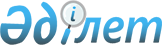 Түркістан қалалық мәслихатының 2013 жылғы 20 желтоқсандағы № 22/122-V "2014-2016 жылдарға арналған қалалық бюджет туралы" шешіміне өзгерістер енгізу туралы
					
			Күшін жойған
			
			
		
					Оңтүстік Қазақстан облысы Түркістан қалалық мәслихатының 2014 жылғы 23 қаңтардағы № 23/135-V шешімі. Оңтүстік Қазақстан облысының Әділет департаментінде 2014 жылғы 31 қаңтарда № 2519 болып тіркелді. Қолданылу мерзімінің аяқталуына байланысты күші жойылды - (Оңтүстік Қазақстан облысы Түркістан қалалық мәслихатының 2014 жылғы 31 желтоқсандағы № 01-10/329 хатымен)      Ескерту. Қолданылу мерзімінің аяқталуына байланысты күші жойылды - (Оңтүстік Қазақстан облысы Түркістан қалалық мәслихатының 31.12.2014 № 01-10/329 хатымен).      РҚАО-ның ескертпесі.

      Құжаттың мәтінінде түпнұсқаның пунктуациясы мен орфографиясы сақталған.

      Қазақстан Республикасының 2008 жылғы 4 желтоқсандағы Бюджет кодексінің 109-бабының 5-тармағына, «Қазақстан Республикасындағы жергілікті мемлекеттік басқару және өзін-өзі басқару туралы» Қазақстан Республикасының 2001 жылғы 23 қаңтардағы Заңының 6-бабының 1-тармағының 1) тармақшасына және Оңтүстік Қазақстан облыстық мәслихатының 2014 жылғы 15 қаңтардағы № 23/192-V «Оңтүстік Қазақстан облыстық мәслихатының 2013 жылғы 10 желтоқсандағы № 21/172-V «2014-2016 жылдарға арналған облыстық бюджет туралы» шешіміне өзгерістер мен толықтырулар енгізу туралы» Нормативтік құқықтық актілерді мемлекеттік тіркеу тізілімінде № 2499 тіркелген шешіміне сәйкес, Түркістан қалалық мәслихаты ШЕШІМ ҚАБЫЛДАДЫ:



      1. Түркістан қалалық мәслихатының 2013 жылғы 20 желтоқсандағы № 22/122-V «2014-2016 жылдарға арналған қалалық бюджет туралы (Нормативтік құқықтық актілерді мемлекеттік тіркеу тізілімінде 2477 нөмірімен тіркелген, 2014 жылғы 22 қаңтардағы «Түркістан» газетінде жарияланған) шешіміне мынадай өзгерістер енгізілсін:



      1-тармақ жаңа редакцияда жазылсын:

      «1. Түркістан қаласының 2014-2016 жылдарға арналған қалалық бюджеті тиісінше 1, 2 және 3-қосымшаларға сәйкес, оның ішінде 2014 жылға мынадай көлемде бекітілсін:

      1) кiрiстер – 21 549 529 мың теңге, оның iшiнде:

      салықтық түсiмдер – 1 606 275 мың теңге;

      салықтық емес түсiмдер – 12 595 мың теңге;

      негізгі капиталды сатудан түсетін түсімдер – 30 000 мың теңге;

      трансферттер түсiмi – 19 900 659 мың теңге;

      2) шығындар – 21 549 529 мың теңге;

      3) таза бюджеттiк кредиттеу – 18 856 мың теңге, оның ішінде:

      бюджеттік кредиттер – 22 224 мың теңге;

      бюджеттік кредиттерді өтеу – 3 368 мың теңге;

      4) қаржы активтерімен операциялар бойынша сальдо – 0 теңге, оның ішінде:

      қаржы активтерін сатып алу – 0 теңге;

      мемлекеттің қаржы активтерін сатудан түсетін түсімдер – 0 теңге;

      5) бюджет тапшылығы (профициті) – - 18 856 мың теңге;

      6) бюджет тапшылығын қаржыландыру (профицитін пайдалану) – 18 856 мың теңге, оның ішінде:

      қарыздар түсімі – 22 224 теңге;

      қарыздарды өтеу – 3 368 мың теңге;

      бюджет қаражатының пайдаланылатын қалдықтары – 0 теңге.».



      Аталған шешімнің 1, 2, 3-қосымшалары осы шешімнің 1, 2, 3-қосымшаларына сәйкес жаңа редакцияда жазылсын.



      2. Осы шешім 2014 жылдың 1 қаңтарынан бастап қолданысқа енгізіледі.      Қалалық мәслихат сессиясының төрағасы      А.Наринбетов      Қалалық мәслихат хатшысы                   Ғ.Рысбеков

Түркістан қалалық мәслихатының

2014 жылғы 23 қаңтардағы

№ 23/135-V шешіміне № 1 қосымшаТүркістан қалалық мәслихатының

2013 жылғы 20 желтоқсандағы

№ 22/122-V шешіміне № 1 қосымша 2014 жылға арналған қалалық бюджет

Түркістан қалалық мәслихатының

2014 жылғы 23 қаңтардағы

№ 23/135-V шешіміне № 2 қосымшаТүркістан қалалық мәслихатының

2013 жылғы 20 желтоқсандағы

№ 22/122-V шешіміне № 2 қосымша 2015 жылға арналған қалалық бюджет      

Түркістан қалалық мәслихатының

2014 жылғы 23 қаңтардағы

№ 23/135-V шешіміне № 3 қосымшаТүркістан қалалық мәслихатының

2013 жылғы 20 желтоқсандағы

№ 22/122-V шешіміне № 3 қосымша 2016 жылға арналған қалалық бюджет      
					© 2012. Қазақстан Республикасы Әділет министрлігінің «Қазақстан Республикасының Заңнама және құқықтық ақпарат институты» ШЖҚ РМК
				СанатыСанатыСанатыАтауымың теңгеСыныбыСыныбымың теңгеІшкі сыныбыІшкі сыныбыІшкі сыныбы1. Кірістер21 549 5291Салықтық түсiмдер1 606 2751Табыс салығы565 7382Жеке табыс салығы565 7383Әлеуметтiк салық455 1511Әлеуметтiк салық455 1514Меншiкке салынатын салықтар498 0281Мүлiкке салынатын салықтар217 1143Жер салығы84 7394Көлiк құралдарына салынатын салық190 1225Бірыңғай жер салығы6 0535Тауарларға, жұмыстарға және қызметтерге салынатын ішкі салықтар61 4882Акциздер21 2933Табиғи және басқа да ресурстарды пайдаланғаны үшiн түсетiн түсiмдер11 2514Кәсiпкерлiк және кәсiби қызметтi жүргiзгенi үшiн алынатын алымдар27 7425Ойын бизнесіне салық1 2027Басқа да салықтар6 5041Басқа да салықтар6 5048Заңдық мәнді іс-әрекеттерді жасағаны және (немесе) оған уәкілеттігі бар мемлекеттік органдар немесе лауазымды адамдар құжаттар бергені үшін алынатын міндетті төлемдер19 3661Мемлекеттік баж19 3662Салықтық емес түсiмдер12 5951Мемлекеттік меншіктен түсетін кірістер5 4841Мемлекеттік кәсіпорындардың таза кірісі бөлігінің түсімдері605Мемлекет меншігіндегі мүлікті жалға беруден түсетін кірістер5 4246Басқа да салықтық емес түсiмдер7 1111Басқа да салықтық емес түсiмдер7 1113Негізгі капиталды сатудан түсетін түсімдер30 0003Жердi және материалдық емес активтердi сату30 0001Жерді сату30 0004Трансферттер түсiмi19 900 6592Мемлекеттiк басқарудың жоғары тұрған органдарынан түсетiн трансферттер19 900 6592Облыстық бюджеттен түсетiн трансферттер19 900 659Функционалдық топФункционалдық топФункционалдық топФункционалдық топФункционалдық топмың теңгеКіші функция                                 Кіші функция                                 Кіші функция                                 Кіші функция                                 мың теңгеБюджеттік бағдарламалардың әкімшісіБюджеттік бағдарламалардың әкімшісіБюджеттік бағдарламалардың әкімшісімың теңгеБағдарламаБағдарламамың теңгеАтауымың теңге2. Шығындар 21 549 52901Жалпы сипаттағы мемлекеттiк қызметтер 418 4891Мемлекеттiк басқарудың жалпы функцияларын орындайтын өкiлдi, атқарушы және басқа органдар378 318112Аудан (облыстық маңызы бар қала) мәслихатының аппараты19 784001Аудан (облыстық маңызы бар қала) мәслихатының қызметін қамтамасыз ету жөніндегі қызметтер19 334003Мемлекеттік органның күрделі шығыстары450122Аудан (облыстық маңызы бар қала) әкімінің аппараты147 376001Аудан (облыстық маңызы бар қала) әкімінің қызметін қамтамасыз ету жөніндегі қызметтер140 576003Мемлекеттік органның күрделі шығыстары6 800123Қаладағы аудан, аудандық маңызы бар қала, кент, ауыл, ауылдық округ әкімінің аппараты211 158001Қаладағы аудан, аудандық маңызы бар қала, кент, ауыл, ауылдық округ әкімінің қызметін қамтамасыз ету жөніндегі қызметтер211 1582Қаржылық қызмет3 815459Ауданның (облыстық маңызы бар қаланың) экономика және қаржы бөлімі3 815003Салық салу мақсатында мүлікті бағалауды жүргізу815011Коммуналдық меншікке түскен мүлікті есепке алу, сақтау, бағалау және сату3 0009Жалпы сипаттағы өзге де мемлекеттiк қызметтер36 356459Ауданның (облыстық маңызы бар қаланың) экономика және қаржы бөлімі36 356001Ауданның (облыстық маңызы бар қаланың) экономикалық саясатын қалыптастыру мен дамыту, мемлекеттік жоспарлау,  бюджеттік атқару және коммуналдық меншігін басқару  саласындағы мемлекеттік саясатты іске асыру жөніндегі қызметтер35 786015Мемлекеттік органның күрделі шығыстары57002Қорғаныс44 5771Әскери мұқтаждықтар14 912122Аудан (облыстық маңызы бар қала) әкімінің аппараты14 912005Жалпыға бірдей әскери міндетті атқару шеңберіндегі іс-шаралар14 9122Төтенше жағдайлар жөнiндегi жұмыстарды ұйымдастыру29 665122Аудан (облыстық маңызы бар қала) әкімінің аппараты29 665006Аудан (облыстық маңызы бар қала) ауқымындағы төтенше жағдайлардың алдын алу және оларды жою29 000007Аудандық (қалалық) ауқымдағы дала өрттерінің, сондай-ақ мемлекеттік өртке қарсы қызмет органдары құрылмаған елдi мекендерде өрттердің алдын алу және оларды сөндіру жөніндегі іс-шаралар66503Қоғамдық тәртіп, қауіпсіздік, құқықтық, сот, қылмыстық-атқару қызметі22 0009Қоғамдық тәртіп және қауіпсіздік саласындағы басқа да қызметтер22 000485Ауданның (облыстық маңызы бар қаланың) жолаушылар көлігі және автомобиль жолдары бөлімі22 000021Елдi мекендерде жол қозғалысы қауiпсiздiгін қамтамасыз ету22 00004Бiлiм беру13 726 9141Мектепке дейiнгi тәрбие және оқыту1 523 790123Қаладағы аудан, аудандық маңызы бар қала, кент, ауыл, ауылдық округ әкімінің аппараты216 081041Мектепке дейінгі білім беру ұйымдарында мемлекеттік білім беру тапсырысын іске асыруға216 081464Ауданның (облыстық маңызы бар қаланың) білім бөлімі1 307 709040Мектепке дейінгі білім беру ұйымдарында мемлекеттік білім беру тапсырысын іске асыруға1 307 7092Бастауыш, негізгі орта және жалпы орта білім беру9 375 904123Қаладағы аудан, аудандық маңызы бар қала, кент, ауыл, ауылдық округ әкімінің аппараты2 995005Ауылдық жерлерде балаларды мектепке дейін тегін алып баруды және кері алып келуді ұйымдастыру2 995464Ауданның (облыстық маңызы бар қаланың) білім бөлімі9 372 909003Жалпы білім беру9 228 922006Балаларға  қосымша білім беру  143 9879Бiлiм беру саласындағы өзге де қызметтер2 827 220464Ауданның (облыстық маңызы бар қаланың) білім бөлімі446 701001Жергілікті деңгейде білім беру саласындағы мемлекеттік саясатты іске асыру жөніндегі қызметтер15 156005Ауданның (облыстық маңызы бар қаланың) мемлекеттік білім беру мекемелер үшін оқулықтар мен оқу-әдiстемелiк кешендерді сатып алу және жеткізу80 326015Жетім баланы (жетім балаларды) және ата-аналарының қамқорынсыз қалған баланы (балаларды) күтіп-ұстауға асыраушыларына  ай сайынғы ақшалай қаражат төлемдері45 250067Ведомстволық бағыныстағы мемлекеттік мекемелерінің және ұйымдарының күрделі шығыстары305 969467Ауданның (облыстық маңызы бар қаланың) құрылыс бөлімі2 380 519037Білім беру объектілерін салу және реконструкциялау2 380 51906Әлеуметтiк көмек және әлеуметтiк қамтамасыз ету818 2822Әлеуметтiк көмек767 360123Қаладағы аудан, аудандық маңызы бар қала, кент, ауыл, ауылдық округ әкімінің аппараты16 687003Мұқтаж азаматтарға үйінде әлеуметтік көмек көрсету16 687451Ауданның (облыстық маңызы бар қаланың) жұмыспен қамту және әлеуметтік бағдарламалар бөлімі739 855002Жұмыспен қамту бағдарламасы24 184004Ауылдық жерлерде тұратын денсаулық сақтау, білім беру, әлеуметтік қамтамасыз ету, мәдениет, спорт және ветеринар мамандарына отын сатып алуға Қазақстан Республикасының заңнамасына сәйкес әлеуметтік көмек көрсету4 796005Мемлекеттік атаулы әлеуметтік көмек 5 220006Тұрғын үйге көмек көрсету61 217007Жергілікті өкілетті органдардың шешімі бойынша мұқтаж азаматтардың жекелеген топтарына әлеуметтік көмек37 692010Үйден тәрбиеленіп оқытылатын мүгедек балаларды материалдық қамтамасыз ету4 125014Мұқтаж азаматтарға үйде әлеуметтiк көмек көрсету16 41601618 жасқа дейінгі балаларға мемлекеттік жәрдемақылар505 062017Мүгедектерді оңалту жеке бағдарламасына сәйкес, мұқтаж мүгедектерді міндетті гигиеналық құралдармен және ымдау тілі мамандарының қызмет көрсетуін, жеке көмекшілермен қамтамасыз ету81 143464Ауданның (облыстық маңызы бар қаланың) білім бөлімі10 818008Жергілікті өкілді органдардың шешімі бойынша білім беру ұйымдарының күндізгі оқу нысанында оқитындар мен тәрбиеленушілерді қоғамдық көлікте (таксиден басқа) жеңілдікпен жол жүру түрінде әлеуметтік қолдау 10 8189Әлеуметтiк көмек және әлеуметтiк қамтамасыз ету салаларындағы өзге де қызметтер50 922451Ауданның (облыстық маңызы бар қаланың) жұмыспен қамту және әлеуметтік бағдарламалар бөлімі50 922001Жергілікті деңгейде халық үшін әлеуметтік бағдарламаларды жұмыспен қамтуды қамтамасыз етуді іске асыру саласындағы мемлекеттік саясатты іске асыру жөніндегі қызметтер40 831011Жәрдемақыларды және басқа да әлеуметтік төлемдерді есептеу, төлеу мен жеткізу бойынша қызметтерге ақы төлеу5 833021Мемлекеттік органның күрделі шығыстары400050Мүгедектердің құқықтарын қамтамасыз ету және өмір сүру сапасын жақсарту жөніндегі іс-шаралар жоспарын іске асыру3 85807Тұрғын үй-коммуналдық шаруашылық3 341 4091Тұрғын үй шаруашылығы513 668467Ауданның (облыстық маңызы бар қаланың) құрылыс бөлімі440 825003Коммуналдық тұрғын үй қорының тұрғын үйін жобалау, салу және (немесе) сатып алу 440 825479Ауданның (облыстық маңызы бар қаланың) тұрғын үй инспекциясы бөлімі8 391001Жергілікті деңгейде тұрғын үй қоры саласындағы мемлекеттік саясатты іске асыру жөніндегі қызметтер8 091005Мемлекеттік органның күрделі шығыстары300497Ауданның (облыстық маңызы бар қаланың) тұрғын үй-коммуналдық шаруашылық бөлімі64 452001Жергілікті деңгейде тұрғын үй-коммуналдық шаруашылық саласындағы мемлекеттік саясатты іске асыру бойынша қызметтер50 259003Мемлекеттік органның күрделі шығыстары9 525004Мемлекеттiк қажеттiлiктер үшiн жер учаскелерiн алып қою, оның iшiнде сатып алу жолымен алып қою және осыған байланысты жылжымайтын мүлiктi иелiктен айыру3 000049Көп пәтерлі тұрғын үйлерде энергетикалық аудит жүргізу1 6682Коммуналдық шаруашылық2 508 177497Ауданның (облыстық маңызы бар қаланың) тұрғын үй-коммуналдық шаруашылық бөлімі2 508 177028Коммуналдық шаруашылығын дамыту333 553029Сумен жабдықтау және су бұру жүйесін дамыту1 714 279058Ауылдық  елді  мекендердегі  сумен  жабдықтау  және  су  бұру  жүйелерін дамыту460 3453Елді-мекендерді абаттандыру319 564123Қаладағы аудан, аудандық маңызы бар қала, кент, ауыл, ауылдық округ әкімінің аппараты1 080009Елді мекендердің санитариясын қамтамасыз ету480011Елді мекендерді абаттандыру мен көгалдандыру600497Ауданның (облыстық маңызы бар қаланың) тұрғын үй-коммуналдық шаруашылық бөлімі318 484025Елді мекендердегі көшелерді жарықтандыру46 000030Елдi мекендердiң санитариясын қамтамасыз ету89 255034Жерлеу орындарын ұстау және туыстары жоқ адамдарды жерлеу4 270035Елдi мекендердi абаттандыру және көгалдандыру178 95908Мәдениет, спорт, туризм және ақпараттық кеңістiк366 7411Мәдениет саласындағы қызмет75 551455Ауданның (облыстық маңызы бар қаланың) мәдениет және тілдерді дамыту бөлімі71 601003Мәдени-демалыс жұмысын қолдау71 601467Ауданның (облыстық маңызы бар қаланың) құрылыс бөлімі3 950011Мәдениет объектілерін дамыту3 9502Спорт124 334465Ауданның (облыстық маңызы бар қаланың) Дене шынықтыру және спорт бөлімі124 334001Жергілікті деңгейде  дене шынықтыру және спорт саласындағы мемлекеттік саясатты іске асыру жөніндегі қызметтер11 818005Ұлттық және бұқаралық спорт түрлерін дамыту92 941006Аудандық (облыстық маңызы бар қалалық)  деңгейде спорттық жарыстар өткiзу4 895007Әртүрлi спорт түрлерi бойынша аудан (облыстық маңызы бар қаланың)  құрама командаларының мүшелерiн дайындау және олардың облыстық спорт жарыстарына қатысуы10 105032Ведомстволық бағыныстағы мемлекеттік мекемелерінің және ұйымдарының күрделі шығыстары4 5753Ақпараттық кеңiстiк110 652455Ауданның (облыстық маңызы бар қаланың) мәдениет және тілдерді дамыту бөлімі89 652006Аудандық (қалалық) кiтапханалардың жұмыс iстеуi83 624007Мемлекеттік тілді және Қазақстан халықтарының  басқа да тілдерін дамыту6 028456Ауданның (облыстық маңызы бар қаланың) ішкі саясат бөлімі21 000002Газеттер мен журналдар арқылы мемлекеттік ақпараттық саясат жүргізу жөніндегі қызметтер9 000005Телерадио хабарларын тарату арқылы мемлекеттік ақпараттық саясатты жүргізу жөніндегі қызметтер12 0004Туризм20 450467Ауданның (облыстық маңызы бар қаланың) құрылыс бөлімі20 450023Туризм объектілерін дамыту 20 4509Мәдениет, спорт, туризм және ақпараттық кеңiстiктi ұйымдастыру жөнiндегi өзге де қызметтер35 754455Ауданның (облыстық маңызы бар қаланың) мәдениет және тілдерді дамыту бөлімі13 475001Жергілікті деңгейде тілдерді және мәдениетті дамыту саласындағы мемлекеттік саясатты іске асыру жөніндегі қызметтер9 070010Мемлекеттік органның күрделі шығыстары60032Ведомстволық бағыныстағы мемлекеттік мекемелерінің және ұйымдарының күрделі шығыстары4 345456Ауданның (облыстық маңызы бар қаланың) ішкі саясат бөлімі22 279001Жергілікті деңгейде ақпарат, мемлекеттілікті нығайту және азаматтардың әлеуметтік сенімділігін қалыптастыру саласында мемлекеттік саясатты іске асыру жөніндегі қызметтер14 859003Жастар саясаты саласындағы іс-шараларды іске асыру7 42009Отын-энергетика кешенi және жер қойнауын пайдалану600 0009Отын-энергетика кешені және жер қойнауын пайдалану саласындағы өзге де қызметтер600 000497Ауданның (облыстық маңызы бар қаланың) тұрғын үй-коммуналдық шаруашылық бөлімі600 000038Газ тасымалдау жүйесін дамыту600 00010Ауыл, су, орман, балық шаруашылығы, ерекше қорғалатын табиғи аумақтар, қоршаған ортаны және жануарлар дүниесін қорғау, жер қатынастары289 6331Ауыл шаруашылығы126 040459Ауданның (облыстық маңызы бар қаланың) экономика және қаржы бөлімі3 843099Мамандардың әлеуметтік көмек көрсетуі жөніндегі шараларды іске асыру3 843467Ауданның (облыстық маңызы бар қаланың) құрылыс бөлімі25 259010Ауыл шаруашылығы объектілерін дамыту25 259473Ауданның (облыстық маңызы бар қаланың) ветеринария бөлімі60 140001Жергілікті деңгейде ветеринария саласындағы мемлекеттік саясатты іске асыру жөніндегі қызметтер12 560003Мемлекеттік органның күрделі шығыстары100006Ауру жануарларды санитарлық союды ұйымдастыру9 387007Қаңғыбас иттер мен мысықтарды аулауды және жоюды ұйымдастыру5 653008Алып қойылатын және жойылатын ауру жануарлардың, жануарлардан алынатын өнімдер мен шикізаттың құнын иелеріне өтеу11 176009Жануарлардың энзоотиялық аурулары бойынша ветеринариялық іс-шараларды жүргізу20 759010Ауыл шаруашылығы жануарларын сәйкестендіру жөніндегі іс-шараларды өткізу505477Ауданның (облыстық маңызы бар қаланың) ауыл шаруашылығы мен жер қатынастары бөлімі36 798001Жергілікті деңгейде ауыл шаруашылығы және жер қатынастары саласындағы мемлекеттік саясатты іске асыру жөніндегі қызметтер36 7986Жер қатынастары11 025477Ауданның (облыстық маңызы бар қаланың) ауыл шаруашылығы мен жер қатынастары бөлімі11 025011Аудандардың, облыстық маңызы бар, аудандық маңызы бар қалалардың, кенттердiң, ауылдардың, ауылдық округтердiң шекарасын белгiлеу кезiнде жүргiзiлетiн жерге орналастыру11 0259Ауыл, су, орман, балық шаруашылығы және қоршаған ортаны қорғау мен жер қатынастары саласындағы өзге де қызметтер152 568473Ауданның (облыстық маңызы бар қаланың) ветеринария бөлімі152 568011Эпизоотияға қарсы іс-шаралар жүргізу152 56811Өнеркәсіп, сәулет, қала құрылысы және құрылыс қызметі96 6852Сәулет, қала құрылысы және құрылыс қызметі96 685467Ауданның (облыстық маңызы бар қаланың) құрылыс бөлімі24 731001Жергілікті деңгейде құрылыс саласындағы мемлекеттік саясатты іске асыру жөніндегі қызметтер24 731468Ауданның (облыстық маңызы бар қаланың) сәулет және қала құрылысы бөлімі71 954001Жергілікті деңгейде сәулет және қала құрылысы саласындағы мемлекеттік саясатты іске асыру жөніндегі қызметтер15 355003Аудан аумағында қала құрылысын дамыту схемаларын және елді мекендердің бас жоспарларын әзірлеу55 999004Мемлекеттік органның күрделі шығыстары  60012Көлiк және коммуникация272 2291Автомобиль көлiгi264 590485Ауданның (облыстық маңызы бар қаланың) жолаушылар көлігі және автомобиль жолдары бөлімі264 590023Автомобиль жолдарының жұмыс істеуін қамтамасыз ету264 5909Көлік және коммуникациялар саласындағы өзге де қызметтер7 639485Ауданның (облыстық маңызы бар қаланың) жолаушылар көлігі және автомобиль жолдары бөлімі7 639001Жергілікті деңгейде жолаушылар көлігі және автомобиль жолдары саласындағы мемлекеттік саясатты іске асыру жөніндегі қызметтер7 63913Басқалар769 6863Кәсiпкерлiк қызметтi қолдау және бәсекелестікті қорғау14 753469Ауданның (облыстық маңызы бар қаланың) кәсіпкерлік бөлімі14 753001Жергілікті деңгейде кәсіпкерлік пен өнеркәсіпті дамыту саласындағы мемлекеттік саясатты іске асыру жөніндегі қызметтер14 353004Мемлекеттік органның күрделі шығыстары  4009Басқалар754 933123Қаладағы аудан, аудандық маңызы бар қала, кент, ауыл, ауылдық округ әкімінің аппараты91 313040«Өңірлерді дамыту» Бағдарламасы шеңберінде өңірлерді экономикалық дамытуға жәрдемдесу бойынша шараларды іске асыру91 313459Ауданның (облыстық маңызы бар қаланың) экономика және қаржы бөлімі30 000012Ауданның (облыстық маңызы бар қаланың) жергілікті атқарушы органының резерві 30 000497Ауданның (облыстық маңызы бар қаланың) тұрғын үй-коммуналдық шаруашылық бөлімі633 620044"Өңірлерді дамыту" бағдарламасы шеңберінде инженерлік инфрақұрылымды дамыту633 62014Борышқа қызмет көрсету51Борышқа қызмет көрсету5459Ауданның (облыстық маңызы бар қаланың) экономика және қаржы бөлімі5021Жергілікті атқарушы органдардың облыстық бюджеттен қарыздар бойынша сыйақылар мен өзге де төлемдерді төлеу бойынша борышына қызмет көрсету515Трансферттер782 8791Трансферттер782 879459Ауданның (облыстық маңызы бар қаланың) экономика және қаржы бөлімі782 879024Мемлекеттік органдардың функцияларын мемлекеттік басқарудың төмен тұрған  деңгейлерінен жоғарғы деңгейлерге беруге байланысты жоғары тұрған бюджеттерге берілетін ағымдағы нысаналы трансферттер782 8793. Таза бюджеттік кредиттеу 18 856Бюджеттік кредиттер22 22410Ауыл, су, орман, балық шаруашылығы, ерекше қорғалатын табиғи аумақтар, қоршаған ортаны және жануарлар дүниесін қорғау, жер қатынастары22 2241Ауыл шаруашылығы22 224459Ауданның (облыстық маңызы бар қаланың) экономика және қаржы бөлімі22 224018Мамандарды әлеуметтік қолдау шараларын іске асыруға берілетін бюджеттік кредиттер22 224СанатыСанатыСанатыАтауыСыныбы                   Сыныбы                   Сыныбы                   Ішкі сыныбыІшкі сыныбыБюджеттiк кредиттердi өтеу3 3685Бюджеттiк кредиттердi өтеу3 36801Бюджеттiк кредиттердi өтеу3 3681Мемлекеттiк бюджеттен берiлген бюджеттiк кредиттердi өтеу3 3684. Қаржы активтерімен операциялар бойынша сальдо0Қаржы активтерін сатып алу0Мемлекеттің қаржы активтерін сатудан түсетін түсімдер05. Бюджет тапшылығы (профициті)-18 8566. Бюджет тапшылығын қаржыландыру (профицитін пайдалану)18 8567Қарыздар түсімі22 22401Мемлекеттік ішкі қарыздар 22 2242Қарыз алу келісім-шарттары22 224Функционалдық топФункционалдық топФункционалдық топФункционалдық топФункционалдық топКіші функция              Кіші функция              Кіші функция              Кіші функция              Бюджеттік бағдарламалардың әкімшісіБюджеттік бағдарламалардың әкімшісіБюджеттік бағдарламалардың әкімшісіБағдарламаБағдарламаАтауыҚарыздарды өтеу3 36816Қарыздарды өтеу3 3681Қарыздарды өтеу3 368459Ауданның (облыстық маңызы бар қаланың) экономика және қаржы бөлімі3 368005Жергілікті атқарушы органның  жоғары тұрған бюджет алдындағы борышын өтеу3 368СанатыСанатыСанатыАтауыСыныбы                  Сыныбы                  Сыныбы                  Ішкі сыныбыІшкі сыныбы8Бюджет қаражатының пайдаланылатын қалдықтары001Бюджет қаражаты қалдықтары01Бюджет қаражатының бос қалдықтары0Санаты Санаты Санаты Атауымың теңгеСыныбы Сыныбы Сыныбы мың теңгеІшкі сыныбыІшкі сыныбыІшкі сыныбымың теңге1. Кірістер14 054 1681Салықтық түсiмдер1 737 8431Табыс салығы611 7762Жеке табыс салығы611 7763Әлеуметтiк салық491 5631Әлеуметтiк салық491 5634Меншiкке салынатын салықтар539 3121Мүлiкке салынатын салықтар232 3003Жер салығы87 8744Көлiк құралдарына салынатын салық213 0855Бірыңғай жер салығы6 0535Тауарларға, жұмыстарға және қызметтерге салынатын ішкі салықтар66 5532Акциздер22 2803Табиғи және басқа да ресурстарды пайдаланғаны үшiн түсетiн түсiмдер12 0394Кәсiпкерлiк және кәсiби қызметтi жүргiзгенi үшiн алынатын алымдар30 9625Ойын бизнесіне салық1 2727Басқа да салықтар7 0241Басқа да салықтар7 0248Заңдық мәнді іс-әрекеттерді жасағаны және (немесе) оған уәкілеттігі бар мемлекеттік органдар немесе лауазымды адамдар құжаттар бергені үшін алынатын міндетті төлемдер21 6151Мемлекеттік баж21 6152Салықтық емес түсiмдер13 8031Мемлекеттік меншіктен түсетін кірістер6 1231Мемлекеттік кәсіпорындардың таза кірісі бөлігінің түсімдері705Мемлекет меншігіндегі мүлікті жалға беруден түсетін кірістер6 0536Басқа да салықтық емес түсiмдер7 6801Басқа да салықтық емес түсiмдер7 6803Негізгі капиталды сатудан түсетін түсімдер32 4003Жердi және материалдық емес активтердi сату32 4001Жерді сату32 4004Трансферттер түсiмi12 270 1222Мемлекеттiк басқарудың жоғары тұрған органдарынан түсетiн трансферттер12 270 1222Облыстық бюджеттен түсетiн трансферттер12 270 122Функционалдық топФункционалдық топФункционалдық топФункционалдық топФункционалдық топмың теңге  Кіші функция              Кіші функция              Кіші функция              Кіші функция              мың теңге  Бюджеттік бағдарламалардың әкімшісіБюджеттік бағдарламалардың әкімшісіБюджеттік бағдарламалардың әкімшісімың теңге  БағдарламаБағдарламамың теңге  Атауымың теңге  2. Шығындар 14 054 16801Жалпы сипаттағы мемлекеттiк қызметтер 475 3891Мемлекеттiк басқарудың жалпы функцияларын орындайтын өкiлдi, атқарушы және басқа органдар341 223112Аудан (облыстық маңызы бар қала) мәслихатының аппараты20 085001Аудан (облыстық маңызы бар қала) мәслихатының қызметін қамтамасыз ету жөніндегі қызметтер19 635003Мемлекеттік органның күрделі шығыстары450122Аудан (облыстық маңызы бар қала) әкімінің аппараты103 175001Аудан (облыстық маңызы бар қала) әкімінің қызметін қамтамасыз ету жөніндегі қызметтер102 235003Мемлекеттік органның күрделі шығыстары940123Қаладағы аудан, аудандық маңызы бар қала, кент, ауыл, ауылдық округ әкімінің аппараты217 963001Қаладағы аудан, аудандық маңызы бар қала, кент, ауыл, ауылдық округ әкімінің қызметін қамтамасыз ету жөніндегі қызметтер211 363022Мемлекеттік органдардың күрделі шығыстары6 6002Қаржылық қызмет815459Ауданның (облыстық маңызы бар қаланың) экономика және қаржы бөлімі815003Салық салу мақсатында мүлікті бағалауды жүргізу8159Жалпы сипаттағы өзге де мемлекеттiк қызметтер133 351459Ауданның (облыстық маңызы бар қаланың) экономика және қаржы бөлімі33 351001Ауданның (облыстық маңызы бар қаланың) экономикалық саясатын қалыптастыру мен дамыту, мемлекеттік жоспарлау,  бюджеттік атқару және коммуналдық меншігін басқару  саласындағы мемлекеттік саясатты іске асыру жөніндегі қызметтер32 781015Мемлекеттік органның күрделі шығыстары570467Ауданның (облыстық маңызы бар қаланың) құрылыс бөлімі100 000040Мемлекеттік органдардың объектілерін дамыту100 00002Қорғаныс19 9721Әскери мұқтаждықтар15 307122Аудан (облыстық маңызы бар қала) әкімінің аппараты15 307005Жалпыға бірдей әскери міндетті атқару шеңберіндегі іс-шаралар15 3072Төтенше жағдайлар жөнiндегi жұмыстарды ұйымдастыру4 665122Аудан (облыстық маңызы бар қала) әкімінің аппараты4 665006Аудан (облыстық маңызы бар қала) ауқымындағы төтенше жағдайлардың алдын алу және оларды жою4 000007Аудандық (қалалық) ауқымдағы дала өрттерінің, сондай-ақ мемлекеттік өртке қарсы қызмет органдары құрылмаған елдi мекендерде өрттердің алдын алу және оларды сөндіру жөніндегі іс-шаралар66503Қоғамдық тәртіп, қауіпсіздік, құқықтық, сот, қылмыстық-атқару қызметі17 7539Қоғамдық тәртіп және қауіпсіздік саласындағы басқа да қызметтер17 753485Ауданның (облыстық маңызы бар қаланың) жолаушылар көлігі және автомобиль жолдары бөлімі17 753021Елдi мекендерде жол қозғалысы қауiпсiздiгін қамтамасыз ету17 75304Бiлiм беру9 535 0971Мектепке дейiнгi тәрбие және оқыту264 700123Қаладағы аудан, аудандық маңызы бар қала, кент, ауыл, ауылдық округ әкімінің аппараты25 252041Мектепке дейінгі білім беру ұйымдарында мемлекеттік білім беру тапсырысын іске асыруға25 252464Ауданның (облыстық маңызы бар қаланың) білім бөлімі239 448040Мектепке дейінгі білім беру ұйымдарында мемлекеттік білім беру тапсырысын іске асыруға239 4482Бастауыш, негізгі орта және жалпы орта білім беру7 914 033123Қаладағы аудан, аудандық маңызы бар қала, кент, ауыл, ауылдық округ әкімінің аппараты4 012005Ауылдық жерлерде балаларды мектепке дейін тегін алып баруды және кері алып келуді ұйымдастыру4 012464Ауданның (облыстық маңызы бар қаланың) білім бөлімі7 910 021003Жалпы білім беру7 774 697006Балаларға  қосымша білім беру  135 3249Бiлiм беру саласындағы өзге де қызметтер1 356 364464Ауданның (облыстық маңызы бар қаланың) білім бөлімі358 283001Жергілікті деңгейде білім беру саласындағы мемлекеттік саясатты іске асыру жөніндегі қызметтер14 295005Ауданның (облыстық маңызы бар қаланың) мемлекеттік білім беру мекемелер үшін оқулықтар мен оқу-әдiстемелiк кешендерді сатып алу және жеткізу80 326015Жетім баланы (жетім балаларды) және ата-аналарының қамқорынсыз қалған баланы (балаларды) күтіп-ұстауға асыраушыларына  ай сайынғы ақшалай қаражат төлемдері53 675067Ведомстволық бағыныстағы мемлекеттік мекемелерінің және ұйымдарының күрделі шығыстары209 987467Ауданның (облыстық маңызы бар қаланың) құрылыс бөлімі998 081037Білім беру объектілерін салу және реконструкциялау998 08106Әлеуметтiк көмек және әлеуметтiк қамтамасыз ету839 9032Әлеуметтiк көмек792 532123Қаладағы аудан, аудандық маңызы бар қала, кент, ауыл, ауылдық округ әкімінің аппараты16 686003Мұқтаж азаматтарға үйінде әлеуметтік көмек көрсету16 686451Ауданның (облыстық маңызы бар қаланың) жұмыспен қамту және әлеуметтік бағдарламалар бөлімі765 048002Жұмыспен қамту бағдарламасы25 956004Ауылдық жерлерде тұратын денсаулық сақтау, білім беру, әлеуметтік қамтамасыз ету, мәдениет, спорт және ветеринар мамандарына отын сатып алуға Қазақстан Республикасының заңнамасына сәйкес әлеуметтік көмек көрсету4 796005Мемлекеттік атаулы әлеуметтік көмек 5 220006Тұрғын үйге көмек көрсету61 217007Жергілікті өкілетті органдардың шешімі бойынша мұқтаж азаматтардың жекелеген топтарына әлеуметтік көмек42 172010Үйден тәрбиеленіп оқытылатын мүгедек балаларды материалдық қамтамасыз ету3 334014Мұқтаж азаматтарға үйде әлеуметтiк көмек көрсету16 41501618 жасқа дейінгі балаларға мемлекеттік жәрдемақылар505 062017Мүгедектерді оңалту жеке бағдарламасына сәйкес, мұқтаж мүгедектерді міндетті гигиеналық құралдармен және ымдау тілі мамандарының қызмет көрсетуін, жеке көмекшілермен қамтамасыз ету100 876464Ауданның (облыстық маңызы бар қаланың) білім бөлімі10 798008Жергілікті өкілді органдардың шешімі бойынша білім беру ұйымдарының күндізгі оқу нысанында оқитындар мен тәрбиеленушілерді қоғамдық көлікте (таксиден басқа) жеңілдікпен жол жүру түрінде әлеуметтік қолдау 10 7989Әлеуметтiк көмек және әлеуметтiк қамтамасыз ету салаларындағы өзге де қызметтер47 371451Ауданның (облыстық маңызы бар қаланың) жұмыспен қамту және әлеуметтік бағдарламалар бөлімі47 371001Жергілікті деңгейде халық үшін әлеуметтік бағдарламаларды жұмыспен қамтуды қамтамасыз етуді іске асыру саласындағы мемлекеттік саясатты іске асыру жөніндегі қызметтер41 058011Жәрдемақыларды және басқа да әлеуметтік төлемдерді есептеу, төлеу мен жеткізу бойынша қызметтерге ақы төлеу5 833021Мемлекеттік органның күрделі шығыстары48007Тұрғын үй-коммуналдық шаруашылық1 257 5571Тұрғын үй шаруашылығы58 032479Ауданның (облыстық маңызы бар қаланың) тұрғын үй инспекциясы бөлімі8 218001Жергілікті деңгейде тұрғын үй қоры саласындағы мемлекеттік саясатты іске асыру жөніндегі қызметтер7 918005Мемлекеттік органның күрделі шығыстары300497Ауданның (облыстық маңызы бар қаланың) тұрғын үй-коммуналдық шаруашылық бөлімі49 814001Жергілікті деңгейде тұрғын үй-коммуналдық шаруашылық саласындағы мемлекеттік саясатты іске асыру бойынша қызметтер47 393003Мемлекеттік органның күрделі шығыстары525049Көп пәтерлі тұрғын үйлерде энергетикалық аудит жүргізу1 8962Коммуналдық шаруашылық907 518497Ауданның (облыстық маңызы бар қаланың) тұрғын үй-коммуналдық шаруашылық бөлімі907 518028Коммуналдық шаруашылығын дамыту100 000029Сумен жабдықтау және су бұру жүйесін дамыту797 518058Ауылдық елді мекендердегі сумен жабдықтау және су бұру жүйелерін дамыту10 0003Елді-мекендерді абаттандыру292 007123Қаладағы аудан, аудандық маңызы бар қала, кент, ауыл, ауылдық округ әкімінің аппараты1 080009Елді мекендердің санитариясын қамтамасыз ету480011Елді мекендерді абаттандыру мен көгалдандыру600497Ауданның (облыстық маңызы бар қаланың) тұрғын үй-коммуналдық шаруашылық бөлімі290 927025Елдi мекендерде көшелерді жарықтандыру51 486030Елдi мекендердiң санитариясын қамтамасыз ету70 000034Жерлеу орындарын ұстау және туыстары жоқ адамдарды жерлеу6 368035Елдi мекендердi абаттандыру және көгалдандыру163 07308Мәдениет, спорт, туризм және ақпараттық кеңістiк397 2361Мәдениет саласындағы қызмет85 696455Ауданның (облыстық маңызы бар қаланың) мәдениет және тілдерді дамыту бөлімі75 696003Мәдени-демалыс жұмысын қолдау75 696467Ауданның (облыстық маңызы бар қаланың) құрылыс бөлімі10 000011Мәдениет объектілерін дамыту10 0002Спорт169 865465Ауданның (облыстық маңызы бар қаланың) Дене шынықтыру және спорт бөлімі119 865001Жергілікті деңгейде  дене шынықтыру және спорт саласындағы мемлекеттік саясатты іске асыру жөніндегі қызметтер8 720005Ұлттық және бұқаралық спорт түрлерін дамыту91 158006Аудандық (облыстық маңызы бар қалалық)  деңгейде спорттық жарыстар өткiзу4 400007Әртүрлi спорт түрлерi бойынша аудан (облыстық маңызы бар қаланың)  құрама командаларының мүшелерiн дайындау және олардың облыстық спорт жарыстарына қатысуы13 043032Ведомстволық бағыныстағы мемлекеттік мекемелерінің және ұйымдарының күрделі шығыстары2 544467Ауданның (облыстық маңызы бар қаланың) құрылыс бөлімі50 000008Cпорт объектілерін дамыту 50 0003Ақпараттық кеңiстiк110 519455Ауданның (облыстық маңызы бар қаланың) мәдениет және тілдерді дамыту бөлімі92 519006Аудандық (қалалық) кiтапханалардың жұмыс iстеуi86 959007Мемлекеттік тілді және Қазақстан халықтарының  басқа да тілдерін дамыту5 560456Ауданның (облыстық маңызы бар қаланың) ішкі саясат бөлімі18 000002Газеттер мен журналдар арқылы мемлекеттік ақпараттық саясат жүргізу жөніндегі қызметтер10 000005Телерадио хабарларын тарату арқылы мемлекеттік ақпараттық саясатты жүргізу жөніндегі қызметтер8 0009Мәдениет, спорт, туризм және ақпараттық кеңiстiктi ұйымдастыру жөнiндегi өзге де қызметтер31 156455Ауданның (облыстық маңызы бар қаланың) мәдениет және тілдерді дамыту бөлімі8 997001Жергілікті деңгейде тілдерді және мәдениетті дамыту саласындағы мемлекеттік саясатты іске асыру жөніндегі қызметтер8 937010Мемлекеттік органның күрделі шығыстары60456Ауданның (облыстық маңызы бар қаланың) ішкі саясат бөлімі22 159001Жергілікті деңгейде ақпарат, мемлекеттілікті нығайту және азаматтардың әлеуметтік сенімділігін қалыптастыру саласында мемлекеттік саясатты іске асыру жөніндегі қызметтер15 163003Жастар саясаты саласындағы іс-шараларды іске асыру6 99609Отын-энергетика кешенi және жер қойнауын пайдалану751 4069Отын-энергетика кешені және жер қойнауын пайдалану саласындағы өзге де қызметтер751 406467Ауданның (облыстық маңызы бар қаланың) құрылыс бөлімі100 000009Жылу-энергетикалық жүйені дамыту100 000497Ауданның (облыстық маңызы бар қаланың) тұрғын үй-коммуналдық шаруашылық бөлімі651 406038Газ тасымалдау жүйесін дамыту651 40610Ауыл, су, орман, балық шаруашылығы, ерекше қорғалатын табиғи аумақтар, қоршаған ортаны және жануарлар дүниесін қорғау, жер қатынастары106 1851Ауыл шаруашылығы106 185459Ауданның (облыстық маңызы бар қаланың) экономика және қаржы бөлімі5 131099Мамандардың әлеуметтік көмек көрсетуі жөніндегі шараларды іске асыру5 131467Ауданның (облыстық маңызы бар қаланың) құрылыс бөлімі10 000010Ауыл шаруашылығы объектілерін дамыту10 000473Ауданның (облыстық маңызы бар қаланың) ветеринария бөлімі43 224001Жергілікті деңгейде ветеринария саласындағы мемлекеттік саясатты іске асыру жөніндегі қызметтер12 367003Мемлекеттік органның күрделі шығыстары100006Ауру жануарларды санитарлық союды ұйымдастыру800007Қаңғыбас иттер мен мысықтарды аулауды және жоюды ұйымдастыру6 500008Алып қойылатын және жойылатын ауру жануарлардың, жануарлардан алынатын өнімдер мен шикізаттың құнын иелеріне өтеу800009Жануарлардың энзоотиялық аурулары бойынша ветеринариялық іс-шараларды жүргізу22 152010Ауыл шаруашылығы жануарларын сәйкестендіру жөніндегі іс-шараларды өткізу505477Ауданның (облыстық маңызы бар қаланың) ауыл шаруашылығы мен жер қатынастары бөлімі47 830001Жергілікті деңгейде ауыл шаруашылығы және жер қатынастары саласындағы мемлекеттік саясатты іске асыру жөніндегі қызметтер47 83011Өнеркәсіп, сәулет, қала құрылысы және құрылыс қызметі39 4712Сәулет, қала құрылысы және құрылыс қызметі39 471467Ауданның (облыстық маңызы бар қаланың) құрылыс бөлімі23 167001Жергілікті деңгейде құрылыс саласындағы мемлекеттік саясатты іске асыру жөніндегі қызметтер22 779017Мемлекеттік органның күрделі шығыстары388468Ауданның (облыстық маңызы бар қаланың) сәулет және қала құрылысы бөлімі16 304001Жергілікті деңгейде сәулет және қала құрылысы саласындағы мемлекеттік саясатты іске асыру жөніндегі қызметтер15 704004Мемлекеттік органның күрделі шығыстары  60012Көлiк және коммуникация478 0841Автомобиль көлiгi470 233485Ауданның (облыстық маңызы бар қаланың) жолаушылар көлігі және автомобиль жолдары бөлімі470 233022Көлік инфрақұрылымын дамыту260 246023Автомобиль жолдарының жұмыс істеуін қамтамасыз ету209 9879Көлік және коммуникациялар саласындағы өзге де қызметтер7 851485Ауданның (облыстық маңызы бар қаланың) жолаушылар көлігі және автомобиль жолдары бөлімі7 851001Жергілікті деңгейде жолаушылар көлігі және автомобиль жолдары саласындағы мемлекеттік саясатты іске асыру жөніндегі қызметтер7 520003Мемлекеттік органның күрделі шығыстары  33113Басқалар136 1153Кәсiпкерлiк қызметтi қолдау және бәсекелестікті қорғау14 802469Ауданның (облыстық маңызы бар қаланың) кәсіпкерлік бөлімі14 802001Жергілікті деңгейде кәсіпкерлік пен өнеркәсіпті дамыту саласындағы мемлекеттік саясатты іске асыру жөніндегі қызметтер14 8029Басқалар121 313123Қаладағы аудан, аудандық маңызы бар қала, кент, ауыл, ауылдық округ әкімінің аппараты91 313040«Өңірлерді дамыту» Бағдарламасы шеңберінде өңірлерді экономикалық дамытуға жәрдемдесу бойынша шараларды іске асыру91 313459Ауданның (облыстық маңызы бар қаланың) экономика және қаржы бөлімі30 000012Ауданның (облыстық маңызы бар қаланың) жергілікті атқарушы органының резерві 30 0003. Таза бюджеттік кредиттеу -2 518Бюджеттік кредиттер0СанатыСанатыСанатыАтауыСыныбы                 Сыныбы                 Сыныбы                 Ішкі сыныбыІшкі сыныбыБюджеттiк кредиттердi өтеу2 5185Бюджеттiк кредиттердi өтеу2 51801Бюджеттiк кредиттердi өтеу2 5181Мемлекеттiк бюджеттен берiлген бюджеттiк кредиттердi өтеу2 5184. Қаржы активтерімен операциялар бойынша сальдо0Қаржы активтерін сатып алу0Мемлекеттің қаржы активтерін сатудан түсетін түсімдер05. Бюджет тапшылығы (профициті)2 5186. Бюджет тапшылығын қаржыландыру (профицитін пайдалану)-2 518Қарыздар түсімі0Функционалдық топФункционалдық топФункционалдық топФункционалдық топФункционалдық топКіші функция              Кіші функция              Кіші функция              Кіші функция              Бюджеттік бағдарламалардың әкімшісіБюджеттік бағдарламалардың әкімшісіБюджеттік бағдарламалардың әкімшісіБағдарламаБағдарламаАтауыҚарыздарды өтеу2 51816Қарыздарды өтеу2 5181Қарыздарды өтеу2 518459Ауданның (облыстық маңызы бар қаланың) экономика және қаржы бөлімі2 518005Жергілікті атқарушы органның  жоғары тұрған бюджет алдындағы борышын өтеу2 518СанатыСанатыСанатыАтауыСыныбы               Сыныбы               Сыныбы               Ішкі сыныбыІшкі сыныбы8Бюджет қаражатының пайдаланылатын қалдықтары001Бюджет қаражаты қалдықтары01Бюджет қаражатының бос қалдықтары0Санаты Санаты Санаты Атауымың теңгеСыныбыСыныбымың теңгеІшкі сыныбыІшкі сыныбыІшкі сыныбы1. Кірістер14 581 8591Салықтық түсiмдер1 878 5251Табыс салығы662 0162Жеке табыс салығы662 0163Әлеуметтiк салық530 8881Әлеуметтiк салық530 8884Меншiкке салынатын салықтар581 7531Мүлiкке салынатын салықтар248 4893Жер салығы91 0954Көлiк құралдарына салынатын салық236 1165Бірыңғай жер салығы6 0535Тауарларға, жұмыстарға және қызметтерге салынатын ішкі салықтар72 2172Акциздер23 5203Табиғи және басқа да ресурстарды пайдаланғаны үшiн түсетiн түсiмдер12 8824Кәсiпкерлiк және кәсiби қызметтi жүргiзгенi үшiн алынатын алымдар34 4735Ойын бизнесіне салық1 3427Басқа да салықтар7 5851Басқа да салықтар7 5858Заңдық мәнді іс-әрекеттерді жасағаны және (немесе) оған уәкілеттігі бар мемлекеттік органдар немесе лауазымды адамдар құжаттар бергені үшін алынатын міндетті төлемдер24 0661Мемлекеттік баж24 0662Салықтық емес түсiмдер15 1121Мемлекеттік меншіктен түсетін кірістер6 8181Мемлекеттік кәсіпорындардың таза кірісі бөлігінің түсімдері805Мемлекет меншігіндегі мүлікті жалға беруден түсетін кірістер6 7386Басқа да салықтық емес түсiмдер8 2941Басқа да салықтық емес түсiмдер8 2943Негізгі капиталды сатудан түсетін түсімдер34 9923Жердi және материалдық емес активтердi сату34 9921Жерді сату34 9924Трансферттер түсiмi12 653 2302Мемлекеттiк басқарудың жоғары тұрған органдарынан түсетiн трансферттер12 653 2302Облыстық бюджеттен түсетiн трансферттер12 653 230Функционалдық топФункционалдық топФункционалдық топФункционалдық топФункционалдық топмың теңге  Кіші функция                  Кіші функция                  Кіші функция                  Кіші функция                  мың теңге  Бюджеттік бағдарламалардың әкімшісіБюджеттік бағдарламалардың әкімшісіБюджеттік бағдарламалардың әкімшісімың теңге  БағдарламаБағдарламамың теңге  Атауымың теңге  2. Шығындар 14 581 85901Жалпы сипаттағы мемлекеттiк қызметтер 425 6581Мемлекеттiк басқарудың жалпы функцияларын орындайтын өкiлдi, атқарушы және басқа органдар341 492112Аудан (облыстық маңызы бар қала) мәслихатының аппараты20 085001Аудан (облыстық маңызы бар қала) мәслихатының қызметін қамтамасыз ету жөніндегі қызметтер19 635003Мемлекеттік органның күрделі шығыстары450122Аудан (облыстық маңызы бар қала) әкімінің аппараты103 444001Аудан (облыстық маңызы бар қала) әкімінің қызметін қамтамасыз ету жөніндегі қызметтер102 504003Мемлекеттік органның күрделі шығыстары940123Қаладағы аудан, аудандық маңызы бар қала, кент, ауыл, ауылдық округ әкімінің аппараты217 963001Қаладағы аудан, аудандық маңызы бар қала, кент, ауыл, ауылдық округ әкімінің қызметін қамтамасыз ету жөніндегі қызметтер211 363022Мемлекеттік органдардың күрделі шығыстары6 6002Қаржылық қызмет815459Ауданның (облыстық маңызы бар қаланың) экономика және қаржы бөлімі815003Салық салу мақсатында мүлікті бағалауды жүргізу8159Жалпы сипаттағы өзге де мемлекеттiк қызметтер83 351459Ауданның (облыстық маңызы бар қаланың) экономика және қаржы бөлімі33 351001Ауданның (облыстық маңызы бар қаланың) экономикалық саясатын қалыптастыру мен дамыту, мемлекеттік жоспарлау,  бюджеттік атқару және коммуналдық меншігін басқару  саласындағы мемлекеттік саясатты іске асыру жөніндегі қызметтер32 781015Мемлекеттік органның күрделі шығыстары570467Ауданның (облыстық маңызы бар қаланың) құрылыс бөлімі50 000040Мемлекеттік органдардың объектілерін дамыту50 00002Қорғаныс25 9721Әскери мұқтаждықтар15 307122Аудан (облыстық маңызы бар қала) әкімінің аппараты15 307005Жалпыға бірдей әскери міндетті атқару шеңберіндегі іс-шаралар15 3072Төтенше жағдайлар жөнiндегi жұмыстарды ұйымдастыру10 665122Аудан (облыстық маңызы бар қала) әкімінің аппараты10 665006Аудан (облыстық маңызы бар қала) ауқымындағы төтенше жағдайлардың алдын алу және оларды жою10 000007Аудандық (қалалық) ауқымдағы дала өрттерінің, сондай-ақ мемлекеттік өртке қарсы қызмет органдары құрылмаған елдi мекендерде өрттердің алдын алу және оларды сөндіру жөніндегі іс-шаралар66503Қоғамдық тәртіп, қауіпсіздік, құқықтық, сот, қылмыстық-атқару қызметі82 7531Құқық қорғау қызметi50 000467Ауданның (облыстық маңызы бар қаланың) құрылыс бөлімі50 000066Қоғамдық тәртіп пен қауіпсіздік объектілерін салу 50 0009Қоғамдық тәртіп және қауіпсіздік саласындағы басқа да қызметтер32 753485Ауданның (облыстық маңызы бар қаланың) жолаушылар көлігі және автомобиль жолдары бөлімі32 753021Елдi мекендерде жол қозғалысы қауiпсiздiгін қамтамасыз ету32 75304Бiлiм беру9 712 8571Мектепке дейiнгi тәрбие және оқыту274 700123Қаладағы аудан, аудандық маңызы бар қала, кент, ауыл, ауылдық округ әкімінің аппараты25 252041Мектепке дейінгі білім беру ұйымдарында мемлекеттік білім беру тапсырысын іске асыруға25 252464Ауданның (облыстық маңызы бар қаланың) білім бөлімі249 448040Мектепке дейінгі білім беру ұйымдарында мемлекеттік білім беру тапсырысын іске асыруға249 4482Бастауыш, негізгі орта және жалпы орта білім беру7 964 033123Қаладағы аудан, аудандық маңызы бар қала, кент, ауыл, ауылдық округ әкімінің аппараты4 012005Ауылдық жерлерде балаларды мектепке дейін тегін алып баруды және кері алып келуді ұйымдастыру4 012464Ауданның (облыстық маңызы бар қаланың) білім бөлімі7 960 021003Жалпы білім беру7 824 697006Балаларға  қосымша білім беру  135 3249Бiлiм беру саласындағы өзге де қызметтер1 474 124464Ауданның (облыстық маңызы бар қаланың) білім бөлімі368 635001Жергілікті деңгейде білім беру саласындағы мемлекеттік саясатты іске асыру жөніндегі қызметтер14 295005Ауданның (облыстық маңызы бар қаланың) мемлекеттік білім беру мекемелер үшін оқулықтар мен оқу-әдiстемелiк кешендерді сатып алу және жеткізу80 326015Жетім баланы (жетім балаларды) және ата-аналарының қамқорынсыз қалған баланы (балаларды) күтіп-ұстауға асыраушыларына  ай сайынғы ақшалай қаражат төлемдері60 674067Ведомстволық бағыныстағы мемлекеттік мекемелерінің және ұйымдарының күрделі шығыстары213 340467Ауданның (облыстық маңызы бар қаланың) құрылыс бөлімі1 105 489037Білім беру объектілерін салу және реконструкциялау1 105 48906Әлеуметтiк көмек және әлеуметтiк қамтамасыз ету926 6372Әлеуметтiк көмек879 266123Қаладағы аудан, аудандық маңызы бар қала, кент, ауыл, ауылдық округ әкімінің аппараты16 686003Мұқтаж азаматтарға үйінде әлеуметтік көмек көрсету16 686451Ауданның (облыстық маңызы бар қаланың) жұмыспен қамту және әлеуметтік бағдарламалар бөлімі851 782002Жұмыспен қамту бағдарламасы25 956004Ауылдық жерлерде тұратын денсаулық сақтау, білім беру, әлеуметтік қамтамасыз ету, мәдениет, спорт және ветеринар мамандарына отын сатып алуға Қазақстан Республикасының заңнамасына сәйкес әлеуметтік көмек көрсету4 796005Мемлекеттік атаулы әлеуметтік көмек 5 220006Тұрғын үйге көмек көрсету74 474007Жергілікті өкілетті органдардың шешімі бойынша мұқтаж азаматтардың жекелеген топтарына әлеуметтік көмек42 465010Үйден тәрбиеленіп оқытылатын мүгедек балаларды материалдық қамтамасыз ету3 334014Мұқтаж азаматтарға үйде әлеуметтiк көмек көрсету16 41501618 жасқа дейінгі балаларға мемлекеттік жәрдемақылар578 246017Мүгедектерді оңалту жеке бағдарламасына сәйкес, мұқтаж мүгедектерді міндетті гигиеналық құралдармен және ымдау тілі мамандарының қызмет көрсетуін, жеке көмекшілермен қамтамасыз ету100 876464Ауданның (облыстық маңызы бар қаланың) білім бөлімі10 798008Жергілікті өкілді органдардың шешімі бойынша білім беру ұйымдарының күндізгі оқу нысанында оқитындар мен тәрбиеленушілерді қоғамдық көлікте (таксиден басқа) жеңілдікпен жол жүру түрінде әлеуметтік қолдау 10 7989Әлеуметтiк көмек және әлеуметтiк қамтамасыз ету салаларындағы өзге де қызметтер47 371451Ауданның (облыстық маңызы бар қаланың) жұмыспен қамту және әлеуметтік бағдарламалар бөлімі47 371001Жергілікті деңгейде халық үшін әлеуметтік бағдарламаларды жұмыспен қамтуды қамтамасыз етуді іске асыру саласындағы мемлекеттік саясатты іске асыру жөніндегі қызметтер41 058011Жәрдемақыларды және басқа да әлеуметтік төлемдерді есептеу, төлеу мен жеткізу бойынша қызметтерге ақы төлеу5 833021Мемлекеттік органның күрделі шығыстары48007Тұрғын үй-коммуналдық шаруашылық2 399 1901Тұрғын үй шаруашылығы57 705479Ауданның (облыстық маңызы бар қаланың) тұрғын үй инспекциясы бөлімі8 218001Жергілікті деңгейде тұрғын үй қоры саласындағы мемлекеттік саясатты іске асыру жөніндегі қызметтер7 918005Мемлекеттік органның күрделі шығыстары300497Ауданның (облыстық маңызы бар қаланың) тұрғын үй-коммуналдық шаруашылық бөлімі49 487001Жергілікті деңгейде тұрғын үй-коммуналдық шаруашылық саласындағы мемлекеттік саясатты іске асыру бойынша қызметтер47 393003Мемлекеттік органның күрделі шығыстары525049Көп пәтерлі тұрғын үйлерде энергетикалық аудит жүргізу1 5692Коммуналдық шаруашылық2 049 478497Ауданның (облыстық маңызы бар қаланың) тұрғын үй-коммуналдық шаруашылық бөлімі2 049 478028Коммуналдық шаруашылығын дамыту478 485029Сумен жабдықтау және су бұру жүйесін дамыту8 000058Ауылдық елді мекендердегі сумен жабдықтау және су бұру жүйелерін дамыту1 562 9933Елді-мекендерді абаттандыру292 007123Қаладағы аудан, аудандық маңызы бар қала, кент, ауыл, ауылдық округ әкімінің аппараты1 080009Елді мекендердің санитариясын қамтамасыз ету480011Елді мекендерді абаттандыру мен көгалдандыру600497Ауданның (облыстық маңызы бар қаланың) тұрғын үй-коммуналдық шаруашылық бөлімі290 927025Елдi мекендерде көшелерді жарықтандыру51 486030Елдi мекендердiң санитариясын қамтамасыз ету70 000034Жерлеу орындарын ұстау және туыстары жоқ адамдарды жерлеу6 368035Елдi мекендердi абаттандыру және көгалдандыру163 07308Мәдениет, спорт, туризм және ақпараттық кеңістiк397 2361Мәдениет саласындағы қызмет85 696455Ауданның (облыстық маңызы бар қаланың) мәдениет және тілдерді дамыту бөлімі75 696003Мәдени-демалыс жұмысын қолдау75 696467Ауданның (облыстық маңызы бар қаланың) құрылыс бөлімі10 000011Мәдениет объектілерін дамыту10 0002Спорт169 865465Ауданның (облыстық маңызы бар қаланың) Дене шынықтыру және спорт бөлімі119 865001Жергілікті деңгейде  дене шынықтыру және спорт саласындағы мемлекеттік саясатты іске асыру жөніндегі қызметтер8 720005Ұлттық және бұқаралық спорт түрлерін дамыту91 158006Аудандық (облыстық маңызы бар қалалық)  деңгейде спорттық жарыстар өткiзу4 400007Әртүрлi спорт түрлерi бойынша аудан (облыстық маңызы бар қаланың)  құрама командаларының мүшелерiн дайындау және олардың облыстық спорт жарыстарына қатысуы13 043032Ведомстволық бағыныстағы мемлекеттік мекемелерінің және ұйымдарының күрделі шығыстары2 544467Ауданның (облыстық маңызы бар қаланың) құрылыс бөлімі50 000008Cпорт объектілерін дамыту 50 0003Ақпараттық кеңiстiк110 519455Ауданның (облыстық маңызы бар қаланың) мәдениет және тілдерді дамыту бөлімі92 519006Аудандық (қалалық) кiтапханалардың жұмыс iстеуi86 959007Мемлекеттік тілді және Қазақстан халықтарының  басқа да тілдерін дамыту5 560456Ауданның (облыстық маңызы бар қаланың) ішкі саясат бөлімі18 000002Газеттер мен журналдар арқылы мемлекеттік ақпараттық саясат жүргізу жөніндегі қызметтер10 000005Телерадио хабарларын тарату арқылы мемлекеттік ақпараттық саясатты жүргізу жөніндегі қызметтер8 0009Мәдениет, спорт, туризм және ақпараттық кеңiстiктi ұйымдастыру жөнiндегi өзге де қызметтер31 156455Ауданның (облыстық маңызы бар қаланың) мәдениет және тілдерді дамыту бөлімі8 997001Жергілікті деңгейде тілдерді және мәдениетті дамыту саласындағы мемлекеттік саясатты іске асыру жөніндегі қызметтер8 937010Мемлекеттік органның күрделі шығыстары60456Ауданның (облыстық маңызы бар қаланың) ішкі саясат бөлімі22 159001Жергілікті деңгейде ақпарат, мемлекеттілікті нығайту және азаматтардың әлеуметтік сенімділігін қалыптастыру саласында мемлекеттік саясатты іске асыру жөніндегі қызметтер15 163003Жастар саясаты саласындағы іс-шараларды іске асыру6 99609Отын-энергетика кешенi және жер қойнауын пайдалану100 0009Отын-энергетика кешені және жер қойнауын пайдалану саласындағы өзге де қызметтер100 000467Ауданның (облыстық маңызы бар қаланың) құрылыс бөлімі100 000009Жылу-энергетикалық жүйені дамыту100 00010Ауыл, су, орман, балық шаруашылығы, ерекше қорғалатын табиғи аумақтар, қоршаған ортаны және жануарлар дүниесін қорғау, жер қатынастары109 7791Ауыл шаруашылығы109 779459Ауданның (облыстық маңызы бар қаланың) экономика және қаржы бөлімі7 450099Мамандардың әлеуметтік көмек көрсетуі жөніндегі шараларды іске асыру7 450467Ауданның (облыстық маңызы бар қаланың) құрылыс бөлімі10 000010Ауыл шаруашылығы объектілерін дамыту10 000473Ауданның (облыстық маңызы бар қаланың) ветеринария бөлімі44 499001Жергілікті деңгейде ветеринария саласындағы мемлекеттік саясатты іске асыру жөніндегі қызметтер12 367003Мемлекеттік органның күрделі шығыстары100006Ауру жануарларды санитарлық союды ұйымдастыру800007Қаңғыбас иттер мен мысықтарды аулауды және жоюды ұйымдастыру6 500008Алып қойылатын және жойылатын ауру жануарлардың, жануарлардан алынатын өнімдер мен шикізаттың құнын иелеріне өтеу800009Жануарлардың энзоотиялық аурулары бойынша ветеринариялық іс-шараларды жүргізу23 427010Ауыл шаруашылығы жануарларын сәйкестендіру жөніндегі іс-шараларды өткізу505477Ауданның (облыстық маңызы бар қаланың) ауыл шаруашылығы мен жер қатынастары бөлімі47 830001Жергілікті деңгейде ауыл шаруашылығы және жер қатынастары саласындағы мемлекеттік саясатты іске асыру жөніндегі қызметтер47 83011Өнеркәсіп, сәулет, қала құрылысы және құрылыс қызметі39 4712Сәулет, қала құрылысы және құрылыс қызметі39 471467Ауданның (облыстық маңызы бар қаланың) құрылыс бөлімі23 167001Жергілікті деңгейде құрылыс саласындағы мемлекеттік саясатты іске асыру жөніндегі қызметтер22 779017Мемлекеттік органның күрделі шығыстары388468Ауданның (облыстық маңызы бар қаланың) сәулет және қала құрылысы бөлімі16 304001Жергілікті деңгейде сәулет және қала құрылысы саласындағы мемлекеттік саясатты іске асыру жөніндегі қызметтер15 704004Мемлекеттік органның күрделі шығыстары  60012Көлiк және коммуникация226 1911Автомобиль көлiгi218 340485Ауданның (облыстық маңызы бар қаланың) жолаушылар көлігі және автомобиль жолдары бөлімі218 340022Көлік инфрақұрылымын дамыту5 000023Автомобиль жолдарының жұмыс істеуін қамтамасыз ету213 3409Көлік және коммуникациялар саласындағы өзге де қызметтер7 851485Ауданның (облыстық маңызы бар қаланың) жолаушылар көлігі және автомобиль жолдары бөлімі7 851 001Жергілікті деңгейде жолаушылар көлігі және автомобиль жолдары саласындағы мемлекеттік саясатты іске асыру жөніндегі қызметтер7 520003Мемлекеттік органның күрделі шығыстары  33113Басқалар136 1153Кәсiпкерлiк қызметтi қолдау және бәсекелестікті қорғау14 802469Ауданның (облыстық маңызы бар қаланың) кәсіпкерлік бөлімі14 802001Жергілікті деңгейде кәсіпкерлік пен өнеркәсіпті дамыту саласындағы мемлекеттік саясатты іске асыру жөніндегі қызметтер14 8029Басқалар121 313123Қаладағы аудан, аудандық маңызы бар қала, кент, ауыл, ауылдық округ әкімінің аппараты91 313040«Өңірлерді дамыту» Бағдарламасы шеңберінде өңірлерді экономикалық дамытуға жәрдемдесу бойынша шараларды іске асыру91 313459Ауданның (облыстық маңызы бар қаланың) экономика және қаржы бөлімі30 000012Ауданның (облыстық маңызы бар қаланың) жергілікті атқарушы органының резерві 30 0003. Таза бюджеттік кредиттеу -2 518Бюджеттік кредиттер0СанатыСанатыСанатыАтауыСыныбы                    Сыныбы                    Сыныбы                    Ішкі сыныбыІшкі сыныбыБюджеттiк кредиттердi өтеу2 5185Бюджеттiк кредиттердi өтеу2 51801Бюджеттiк кредиттердi өтеу2 5181Мемлекеттiк бюджеттен берiлген бюджеттiк кредиттердi өтеу2 5184. Қаржы активтерімен операциялар бойынша сальдо0Қаржы активтерін сатып алу0Мемлекеттің қаржы активтерін сатудан түсетін түсімдер05. Бюджет тапшылығы (профициті)2 5186. Бюджет тапшылығын қаржыландыру (профицитін пайдалану)-2 518Қарыздар түсімі0Функционалдық топФункционалдық топФункционалдық топФункционалдық топФункционалдық топКіші функция        Кіші функция        Кіші функция        Кіші функция        Бюджеттік бағдарламалардың әкімшісіБюджеттік бағдарламалардың әкімшісіБюджеттік бағдарламалардың әкімшісіБағдарламаБағдарламаАтауыҚарыздарды өтеу2 51816Қарыздарды өтеу2 5181Қарыздарды өтеу2 518459Ауданның (облыстық маңызы бар қаланың) экономика және қаржы бөлімі2 518005Жергілікті атқарушы органның  жоғары тұрған бюджет алдындағы борышын өтеу2 518СанатыСанатыСанатыАтауыСыныбы                       Сыныбы                       Сыныбы                       Ішкі сыныбыІшкі сыныбы8Бюджет қаражатының пайдаланылатын қалдықтары001Бюджет қаражаты қалдықтары01Бюджет қаражатының бос қалдықтары0